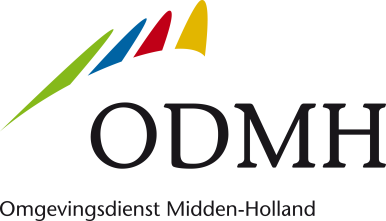 	AANVRAAGFORMULIER VOOR ONTHEFFING artikel 10.63 van de Wet milieubeheer (Wm)Algemene gegevens aanvrager				              1.1 	Gegevens aanvrager: Naam:			 ________________________________________________________Adres:			 ________________________________________________________Postcode + woonplaats: ________________________________________________________Telefoon:		 ______________________ mobiel:    __________________________Fax:                                _____________________   e-mail:     __________________________Eventuele contactpersoon:			              ________________________________________________________  1.    Algemene gegevens grondgebruiker			             1.2 	Grondgebruiker, indien deze een ander is dan de aanvrager:
Naam:			________________________________________________________Adres:			________________________________________________________Postcode + woonplaats:________________________________________________________Telefoon:		_______________________  mobiel:     ________________________Fax:                               _______________________   e-mail:     ________________________Eventuele contactpersoon:  _____________________________________________________Gebruiker/opdrachtgever moet de aanvrager machtigen   machtiging invullen bij vraag 5.2Algemene gegevens eigenaar			1.3 	Eigenaar, indien deze een ander is dan de aanvrager of grondgebruiker:
Naam:			________________________________________________________Adres:			________________________________________________________Postcode + woonplaats:________________________________________________________Telefoon:		_______________________  mobiel:    ________________________Fax:                               _______________________   e-mail:    ________________________Eventuele contactpersoon: _____________________________________________________1.4  De locatie van het werk/de werken*: 
Adres:			________________________________________________________Postcode en woonplaats:_______________________________________________________Kadastrale ligging:	Gemeente(n):  ____________________________________________                            Sectie (s)         __________________________________________                             Nummer(s)       __________________________________________Plaatselijk bekend als:	 __________________________________________________* Dat dient duidelijk te worden aangegeven op een aan te leveren topografische kaart van bij   voorkeur schaal 1 : 25.000 en op een kadastrale kaart van bij voorkeur 1: 500 of  1 : 1.000.   Wanneer het kaartmateriaal voldoende leesbaar is, volstaat daarvoor een kopie.   1.5  Het grondgebruik op het/de aanliggende perce(e)l(en) is (duidelijk vermelden):____________________________________________________________________________________________________________________________________________________________________________________________________________________________________________________________________________________________________________________________________2. Gegevens over het werk	                                                         2.1  Soort werk: Meerdere werken zijn mogelijk s.v.p aankruisen wat van toepassing is.Het dempen van (een) watergang(en), greppel(s) of laagte(n)  ga naar 6.1  Het aanleggen/wijzigen van (een) dam(men)  ga naar 6.2Anders:2.2 	Wat is de noodzaak/reden van het werk? Deze vraag is bedoeld om duidelijkheid te verkrijgen over de belangenafweging. Is er sprake van een nuttige toepassing van afvalstoffen wanneer houtachtige materialen worden toegepast? Is er sprake is van verschillende redenen/noodzaken? Zo ja, dan dient u dit apart  aan te geven. Zie de door aanvrager aan te leveren bijlage, indien onderstaande ruimte te beperkt is voor uw toelichting_______________________________________________________________________________________________________________________________________________________________________________________________________________________________________________________________________________________________________________________________________________________________________________________________________________________________________________________________________________________________________________________________________________________________________________________________________________________________________________2.3	Zijn er bij het werk/de werken belangen van derden?Indien ja, wat zijn de belangen, wiens belangen zijn het en wat is de aard van de belangen?NeeJa, namelijk: Zie de door de aanvragen aangeleverde bijlage indien onderstaande ruimte te beperkt is voor uw toelichting. _____________________________________________________________________________________________________________________________________________________________________________________________________________________________________________________________________________________________________________________________________________________________________________________________________________________3. Gebruikte materialen bij het werk3.1 	Welke materialen worden voor het werk gebruikt: 
Schone grond						__________________ m3Takkenbossen						__________________ m3Snoeihout  (niet versnipperd; < 10 cm is niet toegestaan) 	__________________ m3Boomstobben						__________________ m3Boomschors						__________________ m33.2	Wat is de meerwaarde van het gebruik van houtachtig materiaal? Zie door aanvrager bij te leveren bijlage, indien onderstaande ruimte te beperkt is voor uw toelichtingAls volgt:______________________________________________________________________________________________________________________________________________________________________________________________________________________________________________________________________________________________________________________________________________________________________________________________________________________________________________________________________________________________________3.3	  Bij wie komt het te gebruiken houtachtig materiaal vandaan? 
Van de aanvragerVan de uitvoerder, namelijk (hieronder invullen): Van iemand anders, namelijk (hieronder invullen):Naam:			    ________________________________________________________Adres:			    ________________________________________________________Postcode en  woonplaats : _______________________________________________________Telefoon:		_______________________  mobiel:  __________________________Fax:                               _______________________ e-mail:	 __________________________Eventuele contactpersoon: ______________________________________________________4. Uitvoering van het werk	Wie voert de werkzaamheden uit?
Aanvrager is uitvoerderGebruiker/opdrachtgever is uitvoerderEen derde persoon of bedrijf is uitvoerder, namelijk:Naam:			________________________________________________________Adres:			________________________________________________________Postcode + woonplaats:________________________________________________________Telefoon:		_______________________  mobiel:  _________________________Fax:                               _______________________  e-mail:	_________________________Eventuele contactpersoon: _____________________________________________________4.2 	Hoe lang duurt de uitvoering van de werkzaamheden	_______________ dagen / weken*  (doorhalen wat niet van toepassing is)* Indien het uitvoeren van het werk langer duurt dan 1 maand, dient een plan van aanpak als bijlage te worden toegevoegd4.3	Omschrijving van de uitvoering van de werkzaamheden In geval van meerdere soorten werken deze nummeren en aangeven hoe het wordt uitgevoerd.
___________________________________________________________________________________________________________________________________________________________________________________________________________________________________________________________________________________________________________________________________________________________________________________________________________________________________________________________________________________________________________________________________________________________________________________________________________________________________________________________________________________________________________________________________________________________________________________________________________________________________________________________________________________________________________________________5.  Bijlagen, machtiging en ondertekening 	                                   5.1 	Als bijlagen toevoegenEen (kopie van een) topografische kaart van bij voorkeur schaal 1 : 25.000 waarop wordt aangegeven op welk deel van het perceel/de percelen  het werk/de werken plaatsvindt/plaatsvinden;Een (goede kopie van een) kadastrale tekening van bij voorkeur schaal 1 : 500 of 1 : 1000 waarop de laatst bekende kadastrale gegevens zijn vermeld en waarop een gedetailleerde situatietekening van het/ de gewenste werk(en) zijn aangegevenVerder kan vereist zijn: 	(aankruisen wat van toepassing is.)Plan van aanpak van de uitvoering van het werk (bij werken die langer duren dan 1 maand)Voor zover tekeningen digitaal beschikbaar zijn: een digitaal bestand in jp(e)g of pdf formaat 5.2   Machtiging Ondergetekende (grondgebruiker) machtigt hierbij de aanvrager deze aanvraag met bijlagen namens hem/haar in te vullen en te ondertekenen.Naam (aanvrager): _____________________________________________________Plaats:		________________________________________________________Datum:		________________________________________________________Handtekening (grondgebruiker): ___________________________________________ 5.3   OndertekeningOndergetekende verklaart hierbij deze aanvraag met de bijlage naar waarheid en volledig te hebben  ingevuld. 
Naam:		________________________________________________________Plaats:		________________________________________________________Datum:		________________________________________________________Handtekening:	________________________________________________________BIJLAGE BIJ DE AANVRAAG VOOR EEN ONTHEFFING INGEVOLGE ARTIKEL 10.63 VAN DE WET MILIEUBEHEER 6.1 Het op of in de bodem brengen van houtachtig materiaal Huidige situatie*:Beschrijving van de huidige omvang (van bijvoorbeeld een waterloop): * In geval van meerdere werken deze nummeren en van elk werk apart aangeven wat de omvang is.    Aanvullende tekeningen van de dwarsdoorsneden dienen te worden bijgevoegd. Indien sprake is van   een variabele breedte van betekenis, dan dient dit duidelijk te worden aangegeven. Dit is namelijk    van belang voor de inhoudsberekeningen.Lengte werk:	   _________________ mBreedte werk*           A:  _________________ m                                  B:  _________________ m	Diepte werk (maaiveld tot bodem)   C: ________________ m
Nieuwe situatie*:Het toepassen van houtachtig materiaal wordt qua maatvoering als volgt uitgevoerd: * In geval van meerdere werken deze nummeren en van elk werk apart de maatvoering aangeven.    Aanvullende tekeningen van de dwarsdoorsneden dienen zo nodig te worden bijgevoegd. Indien    sprake is van een variabele breedte van betekenis, dan dient dit duidelijk te worden aangegeven.  Dit is namelijk van belang voor de inhoudsberekeningen.Inhoud werk: ___________________ m3    Lengte werk: 	___________________ m Breedte werk  A1:  ___________________ m	  B1: ___________________ m 

1 Indien het civiel technisch noodzakelijk is dat er recht wordt uitgegraven, dan zijn A en B gelijk.       Indien dat van toepassing is, dan de reden(en) duidelijk aangeven en voldoende onderbouwen. Vervolg nieuwe situatie:Diepte werk (maaiveld tot bodem)    C: _______________ mDikte laag houtachtig materiaal*        D: _______________ mDikte afdeklaag grond(alleen bij demping met houtachtig materiaal)    E: ____________________m	* de laag houtachtig materiaal mag uitsluitend beneden de grondwaterlijn worden aangebracht,  een    dikte van maximaal 1 m wordt doorgaans civieltechnisch voldoende geacht.6.2 Het aanleggen of wijzigen van één of meerdere dam(men)           Huidige situatie*:Beschrijving van de huidige omvang van de waterloop: * In geval van het van aanleggen van meerdere dammen deze nummeren en van elke dam apart   aangeven wat de omvang is. Een aanvullende tekening met de locatie en de dwarsdoorsneden dient   te worden bijgevoegd.Lengte werk:       ______________________ mBreedte werk  A: ______________________ m                       B:  ______________________ m	Diepte werk  (maaiveld tot bodem)  C: ______________________ m
Nieuwe situatie*:De dammen hebben na constructie of naar wijziging de volgende maten: * In het geval van het aanleggen van meerdere dammen, dan deze nummeren en van elke dam apart    aangeven hoe de maatvoering is.  Een aanvullende tekening met de locatie(s) en de   dwarsdoorsneden dient zo nodig te worden bijgevoegd. Indien dammen worden verbreed, dan hier   alleen de verbreding inzichtelijk maken.Inhoud werk:	___________________ m3Lengte werk	___________________ m : gedeeltelijke slootdemping in lengterichting=		    breedte dam				Breedte werk        a1:  ___________________ m : gedeeltelijke slootdemping, slootbreedte aan  			       het maaiveld= lengte dam                             b1: ___________________ m
1 Indien de oevers recht worden uitgegraven, dan zijn a en b gelijk. Indien dat van toepassing is, dan     dient u dat aan te geven. Diepte werk  (maaiveld tot bodem)   c: __________________ m    Diepte laag houtachtig materiaal      d: __________________ mDikte afdeklaag grond (alleen bij demping met houtachtig materiaal) :                         e: _________________ m	Diameter duiker f: _________________ m                      (indien van toepassing)*  de laag houtachtig materiaal mag uitsluitend beneden de grondwaterlijn worden aangebracht. Een        laag met een dikte van maximaal 1 m wordt doorgaans civieltechnisch voldoende geacht. Daar kan     om moverende redenen van af worden geweken.  Dit formulier dient u te sturen aan:

Omgevingsdienst Midden-Hollandt.a.v afdeling BedrijvenPostbus 452800 AA  Gouda